МУНИЦИПАЛЬНОЕ ОБРАЗОВАНИЕ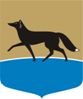 ГОРОДСКОЙ ОКРУГ ГОРОД СУРГУТДУМА ГОРОДА СУРГУТАРЕШЕНИЕПринято на заседании Думы 31 октября 2018 года№ 350-VI ДГО внесении изменения в решение Думы города от 26.02.2016 
№ 839-V ДГ «О создании при Думе города комиссии 
по противодействию коррупции» В целях совершенствования муниципальных правовых актов, руководствуясь статьёй 31 Устава муниципального образования городской округ город Сургут Ханты-Мансийского автономного округа – Югры, Дума города РЕШИЛА:Внести в решение Думы города от 26.02.2016 № 839-V ДГ «О создании при Думе города комиссии по противодействию коррупции» (в редакции 
от 23.12.2016 № 47-VI ДГ) изменение, заменив в приложении 2 к решению слова «Ануфриева Елена Анатольевна» словами «Стремиленко Ирина Викторовна».Председатель Думы города_______________ Н.А. Красноярова«01» ноября 2018 г. Глава города _______________ В.Н. Шувалов «02» ноября 2018 г.